Об утверждении административного регламента предоставления администрацией Северо-Енисейского района муниципальной услуги «Предоставление разрешения на осуществление земляных работ»В соответствии с Федеральным законом от 27.07.2010 № 210-ФЗ «Об организации предоставления государственных и муниципальных услуг», Федеральным законом от 06.10.2003 № 131 «Об общих принципах организации местного самоуправления в Российской Федерации», распоряжением Правительства Красноярского края от 14.01.2022 № 17-р «Об утверждении Перечня массовых социально значимых услуг Красноярского края, подлежащих переводу в электронный формат», статьей 34 Устава Северо-Енисейского района, ПОСТАНОВЛЯЮ: 1. Утвердить административный регламент предоставления администрацией Северо-Енисейского района муниципальной услуги «Предоставление разрешения на осуществление земляных работ» согласно приложению к настоящему постановлению.2. Опубликовать настоящее постановление в газете «Северо-Енисейский вестник» и разместить на официальном сайте Северо-Енисейского района в информационно-телекоммуникационной сети «Интернет» (www.admse.ru).3. Настоящее постановление вступает в силу со дня, следующего за днем его официального опубликования в газете «Северо-Енисейский вестник».Глава Северо-Енисейского района						А.Н.РябцевПриложениек постановлению администрацииСеверо-Енисейского районаот 27.12.2022 № 626-пАдминистративный регламент представления администрацией Северо-Енисейского района муниципальной услуги «Предоставление разрешения на осуществление земляных работ»Раздел I. Общие положенияПредмет регулирования Административного регламента1.1. Административный регламент предоставления администрацией Северо-Енисейского района муниципальной услуги «Предоставление разрешения на осуществление земляных работ» (далее – административный регламент) разработан в целях повышения качества и доступности предоставления муниципальной услуги, определяет стандарт, сроки и последовательность действий (административных процедур) при осуществлении полномочий по предоставлению администрацией Северо-Енисейского района (далее – администрация района) муниципальной услуги «Предоставление разрешения на осуществление земляных работ» (далее – муниципальная услуга).1.2. Проведение любых видов земляных работ без оформления разрешения на осуществление земляных работ (далее - разрешение) запрещается, за исключением случаев, когда указанные работы осуществляются на основании документов, выданных в соответствии с федеральным законодательством.1.3. Получение разрешения на осуществление земляных работ обязательно, в том числе, при производстве следующих работ, требующих проведения земляных работ:1) строительство, реконструкция объектов капитального строительства, за исключением случаев, когда указанные работы осуществляются на основании разрешения на строительство;2) строительство, реконструкция сетей инженерно-технического обеспечения за исключением случаев, когда указанные работы осуществляются на основании разрешения на строительство;3). инженерные изыскания;4) капитальный, текущий ремонт сетей инженерно-технического обеспечения, объектов дорожного хозяйства, за исключением текущего ремонта дорог и тротуаров без изменения профиля и планировки дорог;5) размещение и установка объектов, в том числе некапитальных объектов, на землях или земельных участках, находящихся в государственной или муниципальной собственности, размещение которых может осуществляться без предоставления земельных участков и установления сервитутов, а также установка опор, информационных и рекламных конструкций, использование земель или земельного участка, находящихся в государственной или муниципальной собственности, в целях проведения инженерных изысканий либо капитального или текущего ремонта линейного объекта на срок не более одного года; строительства временных или вспомогательных сооружений (включая ограждения, бытовки, навесы), складирования строительных и иных материалов, техники для обеспечения строительства, реконструкции линейных объектов федерального, регионального или местного значения на срок их строительства, реконструкции;6) аварийно-восстановительный ремонт, в том числе сетей инженерно - технического обеспечения, сооружений;7) снос зданий и сооружений, ликвидация сетей инженерно-технического обеспечения за исключением случаев, когда указанные работы осуществляются на основании разрешения на строительство;8) проведение работ по сохранению объектов культурного наследия (в том числе, проведение археологических полевых работ);9) благоустройство − комплекс мероприятий по созданию и развитию, в том числе по проектированию, объектов благоустройства, направленный на обеспечение и повышение комфортности и безопасности условий жизнедеятельности граждан, улучшение состояния и эстетического восприятия территории, (далее − благоустройство) и вертикальная планировка территорий, за исключением работ по посадке деревьев, кустарников, благоустройства газонов.1.4. Заявителями на получение муниципальной услуги являются физические лица, в том числе зарегистрированные в качестве индивидуальных предпринимателей, или юридические лица (далее − заявитель).Заявитель вправе обратиться за получением муниципальной услуги через представителя. Полномочия представителя, выступающего от имени заявителя, подтверждаются доверенностью, оформленной в соответствии с требованиями законодательства Российской Федерации (далее – представитель заявителя).1.5. Информация о порядке предоставления муниципальной услуги размещается:1) на информационных стендах, расположенных в помещениях администрации района, многофункциональных центров предоставления государственных и муниципальных услуг.2) на официальном сайте Северо-Енисейского района Красноярского края admse.ru.3) на Региональном портале государственных и муниципальных услуг (https:// www.gosuslugi.krskstate.ru/ ) (далее – Региональный портал);4) на Едином портале государственных и муниципальных услуг (функций) (https:// www.gosuslugi.ru/) (далее – Единый портал);5) в государственной информационной системе «Реестр государственных и муниципальных услуг» (http://frgu.ru) (далее – Региональный реестр).6) непосредственно при личном приеме заявителя в администрации района, а также в отделе архитектуры и градостроительства администрации Северо-Енисейского района, ответственном за предоставление муниципальной услуги (далее - отдел) или многофункциональном центре предоставления государственных и муниципальных услуг (далее – многофункциональный центр);7) по телефону администрации района или многофункционального центра;8) письменно, в том числе посредством электронной почты, факсимильной связи.1.6. Консультирование по вопросам предоставления муниципальной услуги осуществляется:1) в многофункциональных центрах при устном обращении - лично или по телефону;2) в отделе, при устном обращении - лично или по телефону; при письменном (в том числе в форме электронного документа) обращении на бумажном носителе по почте, в электронной форме по электронной почте.1.7. Информация о порядке и сроках предоставления муниципальной услуги предоставляется заявителю бесплатно.1.8. Размещение информации о порядке предоставления муниципальной услуги на информационных стендах в помещении многофункционального центра осуществляется в соответствии с соглашением, заключенным между многофункциональным центром и администрацией района с учетом требований к информированию, установленных административным регламентом.Информация, размещаемая на информационных стендах и на официальном сайте Северо-Енисейского района, включает сведения о муниципальной услуге, информацию о месте нахождения, справочных телефонах, времени работы администрации района о графике приема заявлений на предоставление муниципальной услуги.В местах ожидания в здании администрации района размещаются нормативные правовые акты, регулирующие порядок предоставления муниципальной услуги, в том числе административный регламент, которые по требованию заявителя предоставляются ему для ознакомления.Информация о ходе рассмотрения заявления о предоставлении муниципальной услуги и о результатах предоставления муниципальной услуги может быть получена заявителем (его представителем) в личном кабинете на Едином портале или Региональном портале, а также в отделе при обращении заявителя лично, по телефону посредством электронной почты.Раздел II. Стандарт предоставления муниципальной услугиНаименование муниципальной услуги2.1. Наименование муниципальной услуги – «Предоставление разрешения на осуществление земляных работ».Наименование структурного подразделения администрации района, непосредственно предоставляющего муниципальную услугу2.2. Муниципальная услуга предоставляется администрацией Северо-Енисейского района в лице отдел архитектуры и градостроительства администрации Северо-Енисейского района.Перечень нормативных правовых актов, регулирующих предоставление муниципальной услуги2.3. Перечень нормативных правовых актов, регулирующих предоставление муниципальной услуги (с указанием их реквизитов и источников официального опубликования), размещается в федеральной государственной информационной системе «Федеральный реестр государственных и муниципальных услуг (функций) и на Едином портале.Описание результата предоставления муниципальной услуги2.4. Результатами предоставления муниципальной услуги являются:1) разрешение на осуществление земляных работ (по форме, согласно приложению № 1 к настоящему административному регламенту);2) разрешение на осуществление земляных работ в связи с аварийно-восстановительными работами (по форме, согласно приложению № 2 к настоящему административному регламенту);3) продление разрешения на осуществление земляных работ;4) закрытие разрешения на осуществление земляных работ;5) решение об отказе в предоставлении муниципальной услуги (по форме, согласно приложению № 3 к настоящему административному регламенту).Срок предоставления муниципальной услуги, в том числе с учетом необходимости обращения в организации, участвующие в предоставлении муниципальной услуги, срок приостановления предоставления муниципальной услуги, срок выдачи (направления) документов, являющихся результатом предоставления муниципальной услуги2.5. Срок предоставления муниципальной услуги не может превышать 10 рабочих дней со дня регистрации в отделе заявления о предоставлении разрешения на осуществление земляных работ (по форме, согласно приложению № 4 к настоящему административному регламенту); заявления о закрытии разрешения на осуществление земляных работ (по форме, согласно приложению № 5 к настоящему административному регламенту) и документов, необходимых для предоставления муниципальной услуги. 2.5.1. Специалист отдела, ответственный за предоставление муниципальной услуги, в течение 10 рабочих дней со дня регистрации заявления о предоставлении разрешения на осуществление земляных работ; заявления о закрытии разрешения на осуществление земляных работ и документов, необходимых для предоставления муниципальной услуги, в отделе направляет заявителю способом, указанном в заявлении, результат, указанный в подпунктах 1 и 4 пункта 2.4 административного регламента.Заявление о закрытии разрешения на осуществление земляных работ направляется заявителем в администрацию района в течение 3 рабочих дней после истечения срока действия ранее выданного разрешения.2.6. Срок предоставления муниципальной услуги не может превышать 3 рабочих дней со дня регистрации заявления о предоставлении разрешения на осуществление земляных работ в связи с аварийно-восстановительными работами (по форме, согласно приложению № 6 к настоящему административному регламенту) и документов, необходимых для предоставления муниципальной услуги. 2.6.1. Специалист отдела, ответственный за предоставление муниципальной услуги, в течение 3 рабочих дней со дня регистрации заявления о предоставлении разрешения на осуществление земляных работ в связи с аварийно-восстановительными работами и документов, необходимых для предоставления муниципальной услуги, в отделе направляет заявителю способом, указанном в заявлении, результат, указанный в подпункте 2 пункта 2.4 административного регламента.2.6.2. В случае необходимости ликвидации аварий, устранения неисправностей на инженерных сетях, требующих безотлагательного проведения аварийно­восстановительных работ в выходные и (или) праздничные дни, а также в нерабочее время администрации района, проведение аварийно-восстановительных работ осуществляется незамедлительно с последующей подачей заявления о предоставлении разрешения на осуществление земляных работ в связи с аварийно-восстановительными работами и документов, необходимых для предоставления муниципальной услуги заявителями, в течение суток с момента начала аварийно­восстановительных работ.2.6.3. Продолжительность аварийно-восстановительных работ для ликвидации аварий, устранения неисправностей на инженерных сетях должна составлять не более четырнадцати дней с момента возникновения аварии.В случае незавершения работ по ликвидации аварии в течение срока, установленного разрешением на осуществление аварийно-восстановительных работ, необходимо получение разрешения на осуществление плановых работ.Разрешение на осуществление аварийно-восстановительных работ не продлевается.2.7. Срок предоставления муниципальной услуги не может превышать 5 рабочих дней со дня регистрации заявления о продлении разрешения на осуществление земляных работ (по форме, согласно приложению № 7 к настоящему административному регламенту) и документов, необходимых для предоставления муниципальной услуги. 2.7.1. Специалист отдела, ответственный за предоставление муниципальной услуги, в течение 5 рабочих дней со дня регистрации заявления о продлении разрешения на осуществление земляных работ и документов, необходимых для предоставления муниципальной услуги, в отделе направляет заявителю способом, указанном в заявлении, результат, указанный в подпункте 3 пункта 2.4 административного регламента.Подача заявления на продление разрешения на осуществление земляных работ позднее 5 дней до истечения срока действия ранее выданного разрешения не является основанием для отказа заявителю в предоставлении муниципальной услуги. Продление разрешения осуществляется не более двух раз.В случае необходимости дальнейшего выполнения земляных работ необходимо получить новое разрешение на осуществление земляных работ.2.8. Приостановление срока предоставления муниципальной услуги не предусмотрено.2.9. Направление документа, являющегося результатом предоставления муниципальной услуги, в форме электронного документа, осуществляется в день оформления и регистрации результата предоставления муниципальной услуги.Исчерпывающий перечень документов, необходимых в соответствии с законодательными или иными нормативными правовыми актами для предоставления муниципальной услуги, а также услуг, которые являются необходимыми и обязательными для предоставления муниципальных услуг, подлежащих представлению заявителем, способы их получения заявителем, в том числе в электронной форме, порядок их представления 2.10. Перечень документов, обязательных для предоставления заявителем независимо от категории и основания для обращения за предоставлением муниципальной услуги:а) документ, удостоверяющий личность заявителя. В случае направления заявления посредством Единого портала, Регионального портала сведения из документа, удостоверяющего личность заявителя, представителя формируются при подтверждении учетной записи в Единой системе идентификации и аутентификации (далее - ЕСИА) из состава соответствующих данных указанной учетной записи и могут быть проверены путем направления запроса с использованием системы межведомственного электронного взаимодействия;б) документ, подтверждающий полномочия представителя заявителя действовать от имени заявителя (в случае обращения за предоставлением услуги представителя заявителя). При обращении посредством Единого портала, Регионального портала указанный документ, выданный заявителем, удостоверяется усиленной квалифицированной электронной подписью заявителя (в случае, если заявителем является юридическое лицо) или нотариуса с приложением файла открепленной усиленной квалифицированной электронной подписи в формате sig;в) гарантийное письмо по восстановлению дорожного покрытия;г) приказ о назначении работника, ответственного за осуществление земляных работ с указанием контактной информации (для юридических лиц, являющихся исполнителем работ);д) договор на проведение работ, в случае если работы будут проводиться подрядной организацией.2.11. Перечень документов, обязательных для предоставления заявителем в зависимости от основания для обращения за предоставлением муниципальной услуги:2.11.1. В случае обращения заявителя по основаниям, указанным в подпункте 1 пункта 2.4 административного регламента:а) заявление о предоставлении муниципальной услуги. В случае направления заявления посредством Единого портала, Регионального портала, формирование заявления осуществляется посредством заполнения интерактивной формы на Едином портале, Региональном портале, без необходимости дополнительной подачи заявления в какой-либо иной форме.В заявлении также указывается один из следующих способов направления результата предоставления муниципальной услуги: в форме электронного документа в личном кабинете на Едином портале, Региональном портале; на бумажном носителе в виде распечатанного экземпляра электронного документа в администрации района, многофункциональном центре; на бумажном носителе в администрации районав, многофункциональном центре.б) Проект производства работ, который содержит:текстовую часть: с описанием места работ, решением заказчика о проведении работ; наименованием заказчика; исходными данными по проектированию; описанием вида, объемов и продолжительности работ; описанием технологической последовательности выполнения работ, с выделением работ, проводимых на проезжей части улиц, пешеходных тротуаров; описанием мероприятий по восстановлению нарушенного благоустройства;графическую часть: схема производства работ на инженерно-топографическом плане М 1:500 с указанием границ проводимых работ, разрытий; расположением проектируемых зданий, сооружений и коммуникаций; временных площадок для складирования грунтов и проведения их рекультивации; временных сооружений, временных подземных, надземных инженерных сетей и коммуникаций с указанием мест подключения временных сетей к действующим сетям; местами размещения грузоподъемной и землеройной техники; сведениями о древесно-кустарниковой и травянистой растительности; зонами отстоя транспорта; местами установки ограждений.Инженерно-топографический план оформляется в соответствии с требованиями Свода правил СП 47.13330.2016 «Инженерные изыскания для строительства. Основные положения. Актуализированная редакция СНиП 11-02-96» и СП 11-104-97 «Инженерно-геодезические изыскания для строительства. На инженерно-топографическом плане должны быть нанесены существующие и проектируемые инженерные подземные коммуникации (сооружения). Срок действия инженерно-топографического плана не более 2 лет с момента его изготовления с учетом требований подпункта 5.189-5.199 СП 11-104- 97 «Инженерно-геодезические изыскания для строительства».Схема производства работ согласовывается с соответствующими службами, отвечающими за эксплуатацию инженерных коммуникаций, с правообладателями земельных участков в случае, если проведение земляных работ будет затрагивать земельные участки, находящиеся во владении физических или юридических лиц, на которых планируется проведение работ.В случае производства работ на проезжей части необходимо согласование схемы движения транспорта и пешеходов с Государственной инспекцией безопасности дорожного движения.Разработка проекта может осуществляться заказчиком работ либо привлекаемым заказчиком на основании договора физическим или юридическим лицом, которые являются членами соответствующей саморегулируемой организации.в) календарный график производства работ (рекомендуемая форма представлена в Приложении № 8 к настоящему административному регламенту).Не соответствие календарного графика производства работ форме, указанной в приложении № 8 к настоящему административному регламенту, не является основанием для отказа в предоставлении муниципальной услуги.г) договор о подключении (технологическом присоединении) объектов к сетям инженерно-технического обеспечения или технические условия на подключение к сетям инженерно-технического обеспечения (при подключении к сетям инженерно­ технического обеспечения);д) правоустанавливающие документы на объект недвижимости (права на который не зарегистрированы в Едином государственном реестре недвижимости).2.11.2. В случае обращения по основанию, указанному в подпункте 2 пункта 2.4 административного регламента:а) заявление о предоставлении муниципальной услуги. В случае направления заявления посредством Единого портала, Регионального портала формирование заявления осуществляется посредством заполнения интерактивной формы на Едином портале, Региональном портале без необходимости дополнительной подачи заявления в какой-либо иной форме.В заявлении также указывается один из следующих способов направления результата предоставления муниципальной услуги: в форме электронного документа в личном кабинете на Едином портале, Региональном портале; на бумажном носителе в виде распечатанного экземпляра электронного документа в администрации района, многофункциональном центре; на бумажном носителе в администрации района, многофункциональном центре;б) схема участка работ (выкопировка из исполнительной документации на подземные коммуникации и сооружения);в) документ, подтверждающий уведомление организаций, эксплуатирующих инженерные сети, сооружения и коммуникации, расположенные на смежных с аварией земельных участках, о предстоящих аварийных работах.2.11.3. В случае обращения по основанию, указанному в подпункте 3 пункта 2.4 административного регламента:а) заявление о предоставлении муниципальной услуги. В случае направления заявления посредством Единого портала, Регионального портала формирование заявления осуществляется посредством заполнения интерактивной формы на Едином портале, Региональном портале без необходимости дополнительной подачи заявления в какой-либо иной форме.В заявлении также указывается один из следующих способов направления результата предоставления муниципальной услуги: в форме электронного документа в личном кабинете на Едином портале, Региональном портале; на бумажном носителе в виде распечатанного экземпляра электронного документа в администрации района, многофункциональном центре; на бумажном носителе в администрации района, мноrофункциональном центре;б) календарный график производства земляных работ;в) проект производства работ (в случае изменения технических решений);г) приказ о назначении работника, ответственного за осуществлением земляных работ с указанием контактной информации (для юридических лиц, являющихся исполнителем работ) (в случае смены исполнителя работ).2.12. Запрещено требовать у Заявителя:2.12.1. Представления документов и информации или осуществления действий, представление или осуществление которых, не предусмотрено настоящим административным регламентом.2.12.2. Представления документов и информации, отсутствие и (или) недостоверность которых не указывались при первоначальном отказе в приеме документов, необходимых для предоставления муниципальной услуги, либо в предоставлении муниципальной услуги, за исключением следующих случаев:а) изменение требований нормативных правовых актов, касающихся предоставления муниципальной услуги, после первоначальной подачи заявления о предоставлении муниципальной услуги;б) наличие ошибок в заявлении о предоставлении муниципальной услуги и документах, поданных заявителем после первоначального отказа в приеме документов, необходимых для предоставления муниципальной услуги, либо в предоставлении муниципальной услуги и не включенных в представленный ранее комплект документов;в) истечение срока действия документов или изменение информации после первоначального отказа в приеме документов, необходимых для предоставления муниципальной услуги, либо в предоставлении муниципальной услуги;г) выявление документально подтвержденного факта (признаков) ошибочного или противоправного действия (бездействия) отдела, предоставляющего муниципальную услугу, начальника отдела, ответственного за предоставление муниципальной услуги, специалиста отдела, ответственного за предоставление муниципальной услуги, муниципального служащего, работника многофункционального центра, работника организации, предусмотренной частью 1.1 статьи 16 Федерального закона № 210-ФЗ, при первоначальном отказе в приеме документов, необходимых для предоставления муниципальной услуги, либо в предоставлении муниципальной услуги, о чем в письменном виде за подписью начальника отдела, ответственного за предоставление муниципальной услуги, или отдела, предоставляющего муниципальную услугу, руководителя многофункционального центра при первоначальном отказе в приеме документов, необходимых для предоставления муниципальной услуги, либо руководителя организации, предусмотренной частью 1.1 статьи 16 Федерального закона № 210-ФЗ, уведомляется заявитель, а также приносятся извинения за доставленные неудобства.Исчерпывающий перечень документов, необходимых в соответствии с нормативными правовыми актами для предоставления муниципальной услуги, которые находятся в распоряжении государственных органов, органов местного самоуправления и подведомственных государственным органам или органам местного самоуправления организаций и которые заявитель вправе представить, а также способы их получения заявителями, в том числе в электронной форме, порядок их представления; государственный орган, орган местного самоуправления либо организация, в распоряжении которых находятся данные документы2.13. Для предоставления муниципальной услуги специалистом отдела, ответственным за предоставление муниципальной услуги, запрашиваются и получаются в рамках межведомственного взаимодействия:а) выписка из Единого государственного реестра индивидуальных предпринимателей (запрашивается для подтверждения регистрации индивидуального предпринимателя на территории Российской Федерации);б) выписка из Единого государственного реестра юридических лиц (запрашивается в Федеральной налоговой службе Российской Федерации) (в случае обращения юридического лица);в) выписка из Единого государственного реестра недвижимости об основных характеристиках и зарегистрированных правах на объект недвижимости;г) уведомление о планируемом сносе; д) разрешение на строительство,е) разрешение на проведение работ по сохранению объектов культурного наследия;ж) разрешение на вырубку зеленых насаждений,з) разрешение на использование земель или земельного участка, находящихся в муниципальной собственности,и) разрешение на размещение объекта,к) уведомление о соответствии указанных в уведомлении о планируемом строительстве параметров объекта индивидуального жилищного строительства или садового дома установленным параметрам и допустимости размещения объекта индивидуального жилищного строительства или садового дома на земельном участке;л) разрешение на установку и эксплуатацию рекламной конструкции;м) технические условия для подключения к сетям инженерно- технического обеспечения;н) схему движения транспорта и пешеходов;2.14. Отделу, ответственному за предоставление муниципальной услуги запрещено требовать у заявителя представления документов и информации, которые находятся в распоряжении органов, предоставляющих муниципальные услуги, иных государственных органов, либо подведомственных государственным органам или органам местного самоуправления организаций, участвующих в предоставлении государственных услуг, в соответствии с нормативными правовыми актами.2.15. Документы, указанные в пункте 2.13 настоящего административного регламента, могут быть представлены заявителем самостоятельно по собственной инициативе. Непредставление заявителем указанных в пункте 2.13. документов не является основанием для отказа заявителю в предоставлении муниципальной услуги.Исчерпывающий перечень оснований для отказа в приеме документов, необходимых для предоставления муниципальной услуги2.16. Основаниями для отказа в приеме документов, необходимых для предоставления муниципальной услуги являются:1) Заявление подано в администрацию района в отношение работ, планируемых к проведению не на территории Северо-Енисейского района;2) неполное заполнение полей в форме заявления, в том числе в интерактивной форме заявления на Едином портале, Региональном портале;3) представление неполного комплекта документов, необходимых для предоставления услуги;4) представленные документы утратили силу на момент обращения за услугой (документ, удостоверяющий личность; документ, удостоверяющий полномочия представителя заявителя, в случае обращения за предоставлением услуги указанным лицом);5) представленные на бумажном носителе документы содержат подчистки и исправления текста, не заверенные в порядке, установленном законодательством Российской Федерации;6) представленные в электронном виде документы содержат повреждения, наличие которых не позволяет в полном объеме использовать информацию и сведения, содержащиеся в документах для предоставления услуги;7) заявление и документы, необходимые для предоставления услуги, поданы в электронной форме с нарушением требований, установленных нормативными правовыми актами;8) выявлено несоблюдение установленных статьей 11 Федерального закона от 6 апреля 2011 г. № 63-ФЗ «Об электронной подписи» условий признания действительности усиленной квалифицированной электронной подписи.2.17. Решение об отказе в приеме документов, по основаниям, указанным в пункте 2.16 административного регламента, оформляется по форме согласно Приложению № 9 к настоящему административному регламенту.Решение об отказе в приеме документов, по основаниям, указанным в пункте 2.16 административного регламента, направляется заявителю способом, определенным заявителем в заявлении о предоставлении разрешения не позднее рабочего дня, следующего за днем получения такого заявления, либо выдается в день личного обращения за получением указанного решения в многофункциональный центр, выбранный при подаче заявления, или уполномоченный орган государственной власти, орган местного самоуправления, организацию.Отказ в приеме документов, по основаниям, указанным в пункте 2.16 административного регламента, не препятствует повторному обращению заявителем в администрацию района за получением услуги.Исчерпывающий перечень оснований для приостановления или отказа в предоставлении муниципальной услуги2.18. Основания для приостановления предоставления муниципальной услуги отсутствуют.2.19. Основания для отказа в предоставлении муниципальной услуги:1) поступление ответа органа государственной власти, органа местного самоуправления либо подведомственной органу государственной власти или органу местного самоуправления организации на межведомственный запрос, свидетельствующего об отсутствии документа и (или) информации, необходимых для предоставления услуги;2) несоответствие проекта производства работ требованиям, установленным нормативными правовыми актами;3) невозможность выполнения работ в заявленные сроки;4) установлены факты нарушений при проведении земляных работ в соответствии с выданным разрешением на осуществление земляных работ;5) наличие противоречивых сведений в заявлении о предоставлении услуги и приложенных к нему документах.Отказ от предоставления муниципальной услуги не препятствует повторному обращению заявителя в администрацию за предоставлением муниципальной услуги .Порядок, размер и основания взимания государственной пошлины или иной платы, взимаемой за предоставление муниципальной услуги2.20. Муниципальная услуга предоставляется на безвозмездной основе.Максимальный срок ожидания в очереди при подаче запроса о предоставлении муниципальной услуги, услуги, предоставляемой организацией, участвующей в предоставлении муниципальной услуги, и при получении результата предоставления таких услуг2.21. Время ожидания при подаче заявления на получение муниципальной услуги - не более 15 минут.При получении результата предоставления муниципальной услуги максимальный срок ожидания в очереди не должен превышать 15 минут.Срок и порядок регистрации запроса заявителя о предоставлении муниципальной услуги и услуги, предоставляемой организацией, участвующей в предоставлении муниципальной услуги, в том числе в электронной форме2.22. При личном обращении заявителя в администрацию района с заявлением о предоставлении муниципальной услуги регистрация указанного заявления в отделе осуществляется в день обращения заявителя.При личном обращении в многофункциональный центр в день подачи заявления заявителю выдается расписка из автоматизированной информационная система многофункциональных центров предоставления государственных и муниципальных услуг (далее – АИС МФЦ) с регистрационным номером, подтверждающим, что заявление отправлено и датой подачи электронного заявления.При направлении заявления посредством Единого портала или Регионального портала заявитель в день подачи заявления получает в личном кабинете Единого портала или Регионального портала и по электронной почте уведомление, подтверждающее, что заявление отправлено, в котором указываются регистрационный номер и дата подачи заявления.Заявление считается поступившим в день его регистрации в отделе, ответственном за предоставление муниципальной услуги.Требования к помещениям, в которых предоставляется муниципальная услуга2.23. Местоположение здания администрации района, в котором осуществляется прием заявлений и документов, необходимых для предоставления муниципальной услуги, а также выдача результатов предоставления муниципальной услуги, обеспечивает удобство для граждан с точки зрения пешеходной доступности от остановок общественного транспорта.Возле здания администрации района организована стоянка (парковка) для личного автомобильного транспорта заявителей. За пользование стоянкой (парковкой) с заявителей плата не взимается.Для парковки специальных автотранспортных средств инвалидов на стоянке (парковке) выделено не менее 10% мест (одно место) для бесплатной парковки транспортных средств, управляемых инвалидами I, II групп, а также инвалидами III группы в порядке, установленном Правительством Российской Федерации, и транспортных средств, перевозящих таких инвалидов и (или) детей-инвалидов.В целях обеспечения беспрепятственного доступа заявителей, передвигающихся на инвалидных колясках, со стороны северного крыла здания запасной выход № 2 (напротив автостоянки) размещена кнопка «вызова» специалиста с выводом в кабинет отдела, расположенный на первом этаже здания администрации района.Центральный вход в здание администрации района оборудован информационной табличкой (вывеской), содержащей информацию:наименование;местонахождение и юридический адрес;режим работы;график приема;номера телефонов для справок.Помещения, в которых предоставляется муниципальная услуга, соответствуют санитарно-эпидемиологическим правилам и нормативам.Помещения, в которых предоставляется муниципальная услуга, оснащены:противопожарной системой и средствами пожаротушения;системой оповещения о возникновении чрезвычайной ситуации;средствами оказания первой медицинской помощи;туалетными комнатами для посетителей.Место ожидания заявителей оборудовано стульями, скамьями, количество которых определяется исходя из фактической нагрузки и возможностей для их размещения в помещении, а также информационными стендами.Тексты материалов, размещенных на информационном стенде, напечатаны удобным для чтения шрифтом, без исправлений, с выделением наиболее важных мест полужирным шрифтом.Места для заполнения заявлений оборудованы стульями, столами (стойками), бланками заявлений, письменными принадлежностями.Места приема заявителей оборудованы информационными табличками (вывесками) с указанием:номера кабинета и наименования отдела;фамилии, имени и отчества (последнее – при наличии), должности ответственного лица за прием документов;графика приема заявителей.Рабочее место специалиста отдела, ответственного за прием документов и предоставление муниципальной услуги, оборудовано персональным компьютером с возможностью доступа к необходимым информационным базам данных, печатающим устройством (принтером) и копирующим устройством.Специалист отдела, ответственный за прием документов и предоставление муниципальной услуги, имеет настольную табличку с указанием фамилии, имени, отчества (последнее – при наличии) и должности.При предоставлении муниципальной услуги инвалидам обеспечиваются:возможность беспрепятственного доступа к зданию администрации района, в котором предоставляется муниципальная услуга;возможность самостоятельного передвижения по территории, на которой расположено здание администрации района, в котором предоставляется муниципальная услуга, а также вход в такое здание и выхода из него, посадки в транспортное средство и высадки из него, в том числе с использование кресла-коляски;сопровождение инвалидов, имеющих стойкие расстройства функции зрения и самостоятельного передвижения;надлежащее размещение оборудования и носителей информации, необходимых для обеспечения беспрепятственного доступа инвалидов к зданию администрации района и помещениям, в которых предоставляется муниципальная услуга, и к муниципальной услуге с учетом ограничений их жизнедеятельности;допуск сурдопереводчика и тифлосурдопереводчика;допуск собаки-проводника при наличии документа, подтверждающего ее специальное обучение, на объекты (здания, помещения), в которых предоставляются муниципальная услуга;оказание инвалидам помощи в преодолении барьеров, мешающих получению ими муниципальных услуг наравне с другими лицами.Показатели доступности и качества муниципальной услуги2.24. Показателями доступности предоставления муниципальной услуги являются:расположенность помещения, в котором ведется прием, выдача документов в зоне доступности общественного транспорта;наличие необходимого количества специалистов, а также помещений, в которых осуществляется прием документов от заявителей;наличие исчерпывающей информации о способах, порядке и сроках предоставления муниципальной услуги на информационных стендах, официальном сайте Северо-Енисейского района, на Едином портале, Региональном портале;оказание помощи инвалидам в преодолении барьеров, мешающих получению ими услуг наравне с другими лицами.Показателями качества предоставления муниципальной услуги являются:1) соблюдение сроков приема и рассмотрения документов;2) соблюдение срока получения результата муниципальной услуги;3) отсутствие обоснованных жалоб на нарушения административного регламента, совершенные специалистами отдела;4) количество взаимодействий заявителя с должностными лицами (без учета консультаций).Заявитель вправе оценить качество предоставления муниципальной услуги с помощью устройств подвижной радиотелефонной связи, с использованием Единого портала, Регионального портала, терминальных устройств.Информация о ходе предоставления муниципальной услуги может быть получена заявителем лично при обращении в администрацию района, в личном кабинете на Едином портале, на Региональном портале, в многофункциональном центре.Предоставление муниципальной услуги по экстерриториальному принципу не осуществляется.Иные требования, в том числе учитывающие особенности предоставления муниципальной услуги в электронной форме2.25. При предоставлении муниципальной услуги в электронной форме заявитель вправе:а) получить информацию о порядке и сроках предоставления муниципальной услуги, размещенную на Едином портале и на Региональном портале;б) подать заявление о предоставлении муниципальной услуги и иные документы, необходимые для предоставления муниципальной услуги;в) получить сведения о ходе выполнения заявлений о предоставлении муниципальной услуги, поданных в электронной форме;г) осуществить оценку качества предоставления муниципальной услуги посредством Регионального портала;д) получить результат предоставления муниципальной услуги в форме электронного документа;е) подать жалобу на решение и действие (бездействие) администрации района, начальника отдела, специалиста отдела, ответственного за предоставление муниципальной услуги, должностных лиц, муниципальных служащих посредством Регионального портала, портала федеральной государственной информационной системы, обеспечивающей процесс досудебного (внесудебного) обжалования решений и действий (бездействия), совершенных при предоставлении государственных и муниципальных услуг органами, предоставляющими государственные и муниципальные услуги, их должностными лицами, государственными и муниципальными служащими.2.25.1. Формирование заявления осуществляется посредством заполнения интерактивной формы заявления на Едином портале, Региональном портале без необходимости дополнительной подачи заявления в иной форме.Раздел III Состав, последовательность и сроки выполнения административных процедур, требования к порядку их выполнения, в том числе особенности выполнения административных процедур в электронной форме, а также особенности выполнения административных процедур в многофункциональных центрахОписание последовательности действий при предоставлении муниципальной услуги3.1. Предоставление муниципальной услуги включает в себя следующие процедуры:1) прием и регистрация заявления и документов, необходимых для предоставления муниципальной услуги;2) обработка и предварительное рассмотрение документов, необходимых для предоставления Муниципальной услуги;3) формирование и направление межведомственных запросов в органы (организации), участвующие в предоставлении муниципальной услуги;4) определение возможности предоставления муниципальной услуги, подготовка проекта решения;5) принятие решения о предоставлении (об отказе в предоставлении) муниципальной услуги;6) подписание и направление (выдача) результата предоставления муниципальной услуги заявителю. Описание административных процедур представлено в Приложении № 10 к административному регламенту.3.2. При предоставлении муниципальной услуги в электронной форме заявителю обеспечиваются:1) получение информации о порядке и сроках предоставления муниципальной услуги;2) формирование заявления;3) прием и регистрация в отделе заявления и иных документов, необходимых для предоставления муниципальной услуги;4) получение результата предоставления муниципальной услуги;5) получение сведений о ходе рассмотрения заявления;6) осуществление оценки качества предоставления муниципальной услуги;7) досудебное (внесудебное) обжалование решений и действий (бездействия) администрации района либо действия (бездействие) начальника отдела, специалиста отдела, предоставляющего муниципальную услугу.3.3. Формирование заявления.Формирование заявления осуществляется посредством заполнения электронной формы заявления на Едином портале, Региональном портале, без необходимости дополнительной подачи заявления в какой-либо иной форме.Форматно-логическая проверка сформированного заявления осуществляется после заполнения заявителем каждого из полей электронной формы заявления. При выявлении некорректно заполненного поля электронной формы заявления заявитель уведомляется о характере выявленной ошибки и порядке ее устранения посредством информационного сообщения непосредственно в электронной форме заявления.При формировании заявления заявителю обеспечивается:1) возможность копирования и сохранения заявления и иных документов, указанных в административном регламенте, необходимых для предоставления муниципальной услуги;2) возможность печати на бумажном носителе копии электронной формы заявления;3) сохранение ранее введенных в электронную форму заявления значений в любой момент по желанию пользователя, в том числе при возникновении ошибок ввода и возврате для повторного ввода значений в электронную форму заявления;4) заполнение полей электронной формы заявления до начала ввода сведений заявителем с использованием сведений, размещенных в ЕСИА, и сведений, опубликованных на Едином портале, Региональном портале, в части, касающейся сведений, отсутствующих в ЕСИА;5) возможность вернуться на любой из этапов заполнения электронной формы заявления без потери ранее введенной информации;6) возможность доступа заявителя на Единый портал, Региональный портал, к ранее поданным им заявления в течение одного года, а также частично сформированных заявления– в течение 3 месяцев.Сформированное и подписанное заявления и иные документы, необходимые для предоставления муниципальной услуги, направляются в администрацию района посредством Единого портала, Регионального портала.3.4. Специалист отдела, ответственный за предоставление муниципальной услуги, обеспечивает в срок не позднее 1 рабочего дня с момента подачи заявления, а в случае его поступления в выходной, нерабочий праздничный день, – в следующий за ним первый рабочий день:1) прием документов, необходимых для предоставления муниципальной услуги, и направление заявителю электронного сообщения о поступлении заявления;2) регистрацию заявления в отделе и направление заявителю уведомления о регистрации заявления либо об отказе в приеме документов, необходимых для предоставления муниципальной услуги.3.5. Электронное заявление становится доступным для специалиста отдела, ответственного за предоставление муниципальной услуги (далее – ответственный специалист), в муниципальной информационной системе, используемой администрацией района для предоставления муниципальной услуги (далее – ГИС).В целях предоставления муниципальной услуги ответственный специалист:1) проверяет наличие электронных заявлений, поступивших посредством Единого портала, Регионального портала, с периодичностью не реже 2 раз в день;2) рассматривает поступившие заявления и приложенные образы документов (документы);3) при отсутствии оснований, указанных в пункте 2.16 административного регламента, регистрирует в отделе заявление в течение одного рабочего дня со дня поступления такого заявления в администрацию района;4) при наличии оснований, указанных в пункте 2.16 административного регламента, подготавливает уведомление об отказе в приеме документов по форме, согласно приложению № 7 к административному регламенту и направляет его на подпись начальнику отдела в течение одного рабочего дня со дня поступления заявления в администрацию района;5) направляет заявителю подписанное начальником отдела и зарегистрированное в ГИС (с присвоением номера и даты) решение об отказе в приеме документов в течение одного рабочего дня со дня поступления заявления в администрацию района;6) рассматривает заявление и приложенные к нему документы, направляет межведомственные запросы в органы и организации в течение одного рабочего дня со дня регистрации такого заявления в отделе;8) осуществляет проверку соответствия документов, а также сведений, полученных в рамках межведомственного взаимодействия, требованиям законодательства Российской Федерации, при отсутствии оснований, указанных в пункте 2.19 административного регламента, подготавливает:а) проект разрешения на осуществление земляных работ и направляет такой проект на подпись начальнику отдела в течение восьми рабочих дней со дня регистрации такого заявления в отделе;б) проект разрешения на осуществление земляных работ в связи с аварийно-восстановительными работами и направляет такой проект на подпись начальнику отдела в течение одного рабочего дня со дня регистрации такого заявления в отделе;в) вносит в соответствующую строку разрешения на осуществление земляных работ информацию о продлении разрешения с указанием срока и направляет такой проект на подпись начальнику отдела в течение четырех рабочих дней со дня регистрации такого заявления в отделе;г) вносит в соответствующую строку разрешения на осуществление земляных работ информацию о закрытии с указанием даты закрытия и направляет такой проект на подпись начальнику отдела в течение восьми рабочих дней со дня регистрации такого заявления в отделе;9) при наличии оснований, указанных в пункте 2.19 административного регламента подготавливает решение об отказе в предоставлении муниципальной услуги и направляет такой проект на подпись Главе района в течение восьми рабочих дней со дня регистрации такого заявления в отделе.10) направляет заявителю с сопроводительным письмом администрации района подписанное начальником отдела, ответственным за предоставление муниципальной услуги: а) разрешение на осуществление земляных работ в течение десяти рабочих дней со дня регистрации такого заявления в отделе;б) разрешение на осуществление земляных работ в связи с аварийно-восстановительными работами в течение трех рабочих дней со дня регистрации такого заявления в отделе;в) разрешение на осуществление земляных работ с продленным сроком действия в течение пяти рабочих дней со дня регистрации такого заявления в отделе;г) разрешение на осуществление земляных работ с отметкой о его закрытии в течение десяти рабочих дней со дня регистрации такого заявления в отделе.10.1) направляет заявителю, подписанное Главой района решение об отказе в предоставлении муниципальной услуги в течение десяти рабочих дней со дня регистрации такого заявления в отделе.3.6. Заявителю в качестве результата предоставления муниципальной услуги обеспечивается возможность получения документа:в форме электронного документа, подписанного усиленной квалифицированной электронной подписью начальника отдела, направленного заявителю в личный кабинет на Единый портал, Региональный портал;в виде бумажного документа с сопроводительным письмом администрации района, подтверждающего содержание электронного документа, который заявитель получает при личном обращении в администрации района или в многофункциональном центре.3.7. Получение информации о ходе рассмотрения заявления и о результате предоставления муниципальной услуги производится в личном кабинете на Едином портале, Региональном портале, при условии авторизации. Заявитель имеет возможность просматривать статус электронного заявления, а также информацию о дальнейших действиях в личном кабинете по собственной инициативе, в любое время.При предоставлении муниципальной услуги в электронной форме заявителю направляется:1) уведомление о приеме и регистрации заявления и иных документов, необходимых для предоставления муниципальной услуги, содержащее сведения о факте приема заявления и документов, необходимых для предоставления муниципальной услуги, и начале процедуры предоставления муниципальной услуги, а также сведения о дате и времени окончания предоставления муниципальной услуги;2) уведомление о результатах рассмотрения документов, необходимых для предоставления муниципальной услуги, содержащее сведения о принятии положительного решения о предоставлении муниципальной услуги и возможности получить результат предоставления муниципальной услуги либо мотивированный отказ в предоставлении муниципальной услуги;3.8. Оценка качества предоставления муниципальной услуги.Оценка качества предоставления муниципальной услуги осуществляется в соответствии с Правилами оценки гражданами эффективности деятельности руководителей территориальных органов федеральных органов исполнительной власти (их структурных подразделений) с учетом качества предоставления ими государственных услуг, а также применения результатов указанной оценки как основания для принятия решений о досрочном прекращении исполнения соответствующими руководителями своих должностных обязанностей, утвержденными постановлением Правительства Российской Федерации от 12.12.2012 № 1284 «Об оценке гражданами эффективности деятельности руководителей территориальных органов федеральных органов исполнительной власти (их структурных подразделений) и территориальных органов государственных внебюджетных фондов (их региональных отделений) с учетом качества предоставления государственных услуг, руководителей многофункциональных центров предоставления государственных и муниципальных услуг с учетом качества организации предоставления государственных и муниципальных услуг, а также о применении результатов указанной оценки как основания для принятия решений о досрочном прекращении исполнения соответствующими руководителями своих должностных обязанностей».3.9. Заявителю обеспечивается возможность направления жалобы на решения, действия или бездействие администрации района, начальника отдела либо муниципального служащего в соответствии со статьей 11.2 Федерального закона № 210-ФЗ и в порядке, установленном постановлением Правительства Российской Федерации от 20.11.2012 № 1198 «О федеральной государственной информационной системе, обеспечивающей процесс досудебного, (внесудебного) обжалования решений и действий (бездействия), совершенных при предоставлении государственных и муниципальных услуг».Раздел IV. Формы контроля за исполнением административного регламента4.1. Текущий контроль соблюдения и исполнения положений настоящего административного регламента и иных нормативных правовых актов, устанавливающих требования к предоставлению муниципальной услуги, осуществляет администрация Северо-Енисейского района.Контроль за деятельностью отдела по предоставлению муниципальной услуги осуществляется начальником отдела.Контроль за исполнением настоящего административного регламента сотрудниками многофункционального центра осуществляется руководителем многофункционального центра.Порядок и периодичность осуществления плановых и внеплановых проверок полноты и качества предоставления муниципальной услуги, в том числе порядок и формы контроля за полнотой и качеством предоставления муниципальной услуги4.2. Контроль полноты и качества предоставления муниципальной услуги осуществляется путем проведения плановых и внеплановых проверок. Порядок проведения плановых и внеплановых проверок определяется постановлением администрации Северо-Енисейского района.Плановые проверки проводятся в соответствии с планом администрации района, но не реже 1 раз в год.Внеплановые проверки проводятся в случае поступления в администрацию района обращений физических и юридических лиц с жалобами на нарушения их прав и законных интересов.4.2.1. Внеплановые проверки проводятся в форме документарной проверки и (или) выездной проверки в порядке, установленном законодательством.Внеплановые проверки могут проводиться на основании конкретного обращения заявителя о фактах нарушения его прав на получение муниципальной услуги.4.2.2. Результаты плановых и внеплановых проверок оформляются в виде акта, в котором отмечаются выявленные недостатки и предложения по их устранению.Ответственность должностных лиц органа, предоставляющего муниципальную услугу, за решения и действия (бездействие), принимаемые (осуществляемые) ими в ходе предоставления муниципальной услугиПо результатам проведенных проверок в случае выявления нарушений положений административного регламента, нормативных правовых актов Красноярского края и нормативных правовых актов Северо-Енисейского района рассматривается вопрос о привлечении виновных лиц к ответственности в соответствии с законодательством Российской Федерации.Персональная ответственность должностных лиц за правильность и своевременность принятия решения о предоставлении (об отказе в предоставлении) муниципальной услуги закрепляется в их должностных инструкциях в соответствии с требованиями законодательства.4.3. Специалист отдела, ответственный за предоставление муниципальной услуги, несет персональную ответственность за соблюдение порядка и сроков предоставления муниципальной услуги.Многофункциональный центр и его работники несут ответственность, установленную законодательством Российской Федерации:1) за полноту передаваемых в администрацию района, иных документов, принятых от заявителя в многофункциональном центре;2) за своевременную передачу в администрацию района заявлений, иных документов, принятых от заявителя, а также за своевременную выдачу заявителю документов, переданных в этих целях многофункциональному центру администрацией района;3) за соблюдение прав субъектов персональных данных, за соблюдение законодательства Российской Федерации, устанавливающего особенности обращения с информацией, доступ к которой ограничен федеральным законом.Жалоба на нарушение порядка предоставления муниципальной услуги многофункционального центра рассматривается администрацией района. При этом срок рассмотрения жалобы исчисляется со дня регистрации жалобы в администрации района.Положения, характеризующие требования к порядку и формам контроля за предоставлением муниципальной услуги, в том числе со стороны граждан, их объединений и организаций4.4. Контроль за предоставлением муниципальной услуги со стороны граждан, их объединений и организаций, осуществляется посредством открытости деятельности администрации района при предоставлении муниципальной услуги, получения полной, актуальной и достоверной информации о порядке предоставления муниципальной услуги и возможности досудебного рассмотрения обращений (жалоб) в процессе предоставления муниципальной услуги.Граждане, их объединения и организации имеют право осуществлять контроль за предоставлением муниципальной услуги путем получения информации о ходе предоставления муниципальной услуги, в том числе о сроках завершения административных процедур (действий).Граждане, их объединения и организации также имеют право:1) направлять замечания и предложения по улучшению доступности и качества предоставления муниципальной услуги;2) вносить предложения о мерах по устранению нарушений административного регламента.Должностные лица администрации района принимают меры к прекращению допущенных нарушений, устраняют причины и условия, способствующие совершению нарушений.Информация о результатах рассмотрения замечаний и предложений граждан, их объединений и организаций доводится до сведения лиц, направивших эти замечания и предложения.Раздел V Досудебный (внесудебный) порядок обжалования решений и действий (бездействия) органа, предоставляющего муниципальную услугу, многофункционального центра предоставления муниципальных услуг, организаций, указанных в части 1.1 статьи 16 Федерального закона №210-ФЗ, а также их должностных лиц, муниципальных служащих, работников5.1. Получатели муниципальной услуги имеют право на обжалование в досудебном порядке действий (бездействия) специалистов администрации района, участвующих в предоставлении муниципальной услуги.Заявитель может обратиться с жалобой, в том числе в следующих случаях:1) нарушение срока регистрации запроса заявителя о предоставлении муниципальной услуги;2) нарушение срока предоставления муниципальной услуги;3) требование у заявителя документов или информации либо осуществления действий, представление или осуществление которых не предусмотрено нормативными правовыми актами Российской Федерации, субъекта Российской Федерации, муниципальными правовыми актами для предоставления муниципальной услуги;4) отказ в приеме документов, предоставление которых предусмотрено нормативными правовыми актами Российской Федерации, субъекта Российской Федерации, муниципальными правовыми актами для предоставления муниципальной услуги, у заявителя;5) отказ в предоставлении муниципальной услуги, если основания отказа не предусмотрены федеральными законами и принятыми в соответствии с ними иными нормативными правовыми актами Российской Федерации, законами и иными нормативными правовыми актами субъекта Российской Федерации, муниципальными правовыми актами;6) затребование от заявителя при предоставлении муниципальной услуги платы, не предусмотренной нормативными правовыми актами Российской Федерации, субъекта Российской Федерации, муниципальными правовыми актами;7) отказ специалиста администрации района в исправлении допущенных опечаток и ошибок в выданных в результате предоставления муниципальной услуги документах либо нарушение установленного срока таких исправлений;8) нарушение срока или порядка выдачи документов по результатам предоставления муниципальной услуги;9) приостановление предоставления муниципальной услуги, если основания приостановления не предусмотрены федеральными законами и принятыми в соответствии с ними иными нормативными правовыми актами Российской Федерации, законами и иными нормативными правовыми актами субъекта Российской Федерации, муниципальными правовыми актами;10) требование у заявителя при предоставлении муниципальной услуги документов или информации, отсутствие и (или) недостоверность которых не указывались при первоначальном отказе в приеме документов, необходимых для предоставления муниципальной услуги, либо в предоставлении муниципальной услуги, за исключением случаев, предусмотренных пунктом 4 части 1 статьи 7 Федерального закона № 210-ФЗ.5.2. Жалоба подается в письменной форме на бумажном носителе, в электронной форме в администрацию района, многофункциональный центр либо в соответствующий орган государственной власти, являющийся учредителем многофункционального центра (далее - учредитель многофункционального центра). Жалобы на решения и действия (бездействие) начальника отдела, специалиста отдела, предоставляющего муниципальную услугу, подаются Главе Северо-Енисейского района.Жалобы на решения и действия (бездействие) работника многофункционального центра подаются руководителю этого многофункционального центра. Жалобы на решения и действия (бездействие) многофункционального центра подаются учредителю многофункционального центра. Жалобы на решения и действия (бездействие) работников организаций, предусмотренных частью 1.1 статьи 16 Федерального закона № 210-ФЗ, подаются руководителям этих организаций.Жалоба может быть направлена по почте, через многофункциональный центр, с использованием информационно-телекоммуникационной сети «Интернет», официального сайта администрации района, Регионального портала, Единого портала, информационной системы досудебного обжалования, а также может быть принята при личном приеме заявителя.5.3. Жалоба должна содержать следующую информацию:1) наименование органа, предоставляющего муниципальную услугу, должностного лица органа, предоставляющего муниципальную услугу, многофункционального центра, его руководителя и (или) работника, организаций, предусмотренных частью 1.1 статьи 16 Федерального закона № 210-ФЗ, их руководителей и (или) работников, решения и действия (бездействие) которых обжалуются;2) фамилию, имя, отчество (последнее - при наличии), сведения о месте жительства заявителя - физического лица либо наименование, сведения о месте нахождения заявителя - юридического лица, а также номер (номера) контактного телефона, адрес (адреса) электронной почты (при наличии) и почтовый адрес, по которым должен быть направлен ответ заявителю;3) сведения об обжалуемых решениях и действиях (бездействии) отдела, предоставляющего муниципальную услугу, специалиста отдела, предоставляющего муниципальную услугу, многофункционального центра, работника многофункционального центра, организаций, предусмотренных частью 1.1 статьи 16 Федерального закона № 210-ФЗ, их работников;4) доводы, на основании которых заявитель не согласен с решением и действием (бездействием) отдела, предоставляющего муниципальную услугу, специалиста отдела, предоставляющего услугу, многофункционального центра, работника многофункционального центра, организаций, предусмотренных частью 1.1 статьи 16 Федерального закона № 210-ФЗ, их работников.Поступившая жалоба подлежит регистрации в срок не позднее 1 рабочего дня в администрации района.5.4. Жалоба, поступившая в администрацию района, многофункциональный центр, учредителю многофункционального центра, в организации, предусмотренные частью 1.1 статьи 16 Федерального закона №210-ФЗ, либо вышестоящий орган(при его наличии), подлежит рассмотрению в течение пятнадцати рабочих дней со дня ее регистрации, а в случае обжалования отказа органа, предоставляющего муниципальную услугу, многофункционального центра, организаций, предусмотренных частью 1.1 статьи 16 Федерального закона № 210-ФЗ, в приеме документов у заявителя либо в исправлении допущенных опечаток и ошибок или в случае обжалования нарушения установленного срока таких исправлений - в течение пяти рабочих дней. 5.5. К жалобе могут быть приложены копии документов, подтверждающих изложенные в жалобе обстоятельства. В таком случае в жалобе приводится перечень прилагаемых к ней документов.5.6. По результатам рассмотрения жалобы принимается одно из следующих решений:1) жалоба удовлетворяется, в том числе в форме отмены принятого решения, исправления допущенных опечаток и ошибок в выданных в результате предоставления муниципальной услуги документах, возврата заявителю денежных средств, взимание которых не предусмотрено нормативными правовыми актами Российской Федерации, нормативными правовыми актами субъекта Российской Федерации, муниципальными правовыми актами;2) в удовлетворении жалобы отказывается.Мотивированный ответ о результатах рассмотрения жалобы направляется заявителю в течение 2 рабочих днейРаздел VI. Особенности выполнения административных процедур (действий) в многофункциональных центрах предоставления муниципальных услугИсчерпывающий перечень административных процедур (действий) при предоставлении муниципальной услуги, выполняемых многофункциональными центрами6.1. Многофункциональный центр осуществляет:1) информирование заявителей о порядке предоставления муниципальной услуги в многофункциональном центре, по иным вопросам, связанным с предоставлением муниципальной услуги, а также консультирование заявителей о порядке предоставления муниципальной услуги в многофункциональном центре;2) выдачу заявителю результата предоставления муниципальной услуги, на бумажном носителе, подтверждающих содержание электронных документов, направленных в многофункциональный центр по результатам предоставления муниципальной услуги, а также выдачу документов, включая составление на бумажном носителе и заверение выписок из информационных систем органов, предоставляющих муниципальных услуг;3) иные процедуры и действия, предусмотренные Федеральным законом № 210-ФЗ.В соответствии с частью 1.1 статьи 16 Федерального закона № 210-ФЗ для реализации своих функций многофункциональные центры вправе привлекать иные организации.Информирование заявителей6.2. Информирование заявителя многофункциональным центром осуществляется следующими способами:1) посредством привлечения средств массовой информации, а также путем размещения информации на официальных сайтах и информационных стендах многофункциональных центров;2) при обращении заявителя в многофункциональный центр лично, по телефону, посредством почтовых отправлений, либо по электронной почте.При личном обращении работник многофункционального центра подробно информирует заявителей по интересующим их вопросам в вежливой корректной форме с использованием официально-делового стиля речи. Рекомендуемое время предоставления консультации – не более 15 минут, время ожидания в очереди в секторе информирования для получения информации о муниципальных услугах не может превышать 15 минут.Ответ на телефонный звонок должен начинаться с информации о наименовании организации, фамилии, имени, отчестве и должности работника многофункционального центра, принявшего телефонный звонок. Индивидуальное устное консультирование при обращении заявителя по телефону работник многофункционального центра осуществляет не более 10 минут;В случае если для подготовки ответа требуется более продолжительное время, работник многофункционального центра, осуществляющий индивидуальное устное консультирование по телефону, может предложить заявителю:1) изложить обращение в письменной форме (ответ направляется заявителю в соответствии со способом, указанным в обращении);2) назначить другое время для консультаций.При консультировании по письменным обращениям заявителей ответ направляется в письменном виде в срок не позднее 30 календарных дней с момента регистрации обращения в форме электронного документа по адресу электронной почты, указанному в обращении, поступившем в многофункциональный центр в форме электронного документа, и в письменной форме по почтовому адресу, указанному в обращении, поступившем в многофункциональный центр в письменной форме.Выдача заявителю результата предоставления муниципальной услуги6.3. При наличии в заявлении о предоставлении муниципальной услуги указания о выдаче результатов оказания услуги через многофункциональный центр, администрация района передает документы в многофункциональный центр для последующей выдачи заявителю (представителю) способом, согласно соглашениям о взаимодействии заключенным между администрацией района и многофункциональным центром в порядке, утвержденном постановлением Правительства Российской Федерации от 27.09.2011 № 797 «О взаимодействии между многофункциональными центрами предоставления государственных и муниципальных услуг и федеральными органами исполнительной власти, органами государственных внебюджетных фондов, органами государственной власти субъектов Российской Федерации, органами местного самоуправления» (далее – Постановление правительства РФ от 27.09.2011 № 797).Порядок и сроки передачи администрацией района таких документов в многофункциональный центр определяются соглашением о взаимодействии, заключенным ими в порядке, установленном Постановлением правительства РФ от 27.09.2011 № 797.6.4. Прием заявителей для выдачи документов, являющихся результатом муниципальной услуги, в порядке очередности при получении номерного талона из терминала электронной очереди, соответствующего цели обращения, либо по предварительной записи.Работник многофункционального центра осуществляет следующие действия:1) устанавливает личность заявителя на основании документа, удостоверяющего личность в соответствии с законодательством Российской Федерации;2) проверяет полномочия представителя заявителя (в случае обращения представителя заявителя);3) распечатывает результат предоставления муниципальной услуги в виде экземпляра электронного документа на бумажном носителе и заверяет его с использованием печати многофункционального центра (в предусмотренных нормативными правовыми актами Российской Федерации случаях – печати с изображением Государственного герба Российской Федерации);4) заверяет экземпляр электронного документа на бумажном носителе с использованием печати многофункционального центра (в предусмотренных нормативными правовыми актами Российской Федерации случаях – печати с изображением Государственного герба Российской Федерации);5) выдает документы заявителю, при необходимости запрашивает у заявителя подписи за каждый выданный документ;6) запрашивает согласие заявителя на участие в смс-опросе для оценки качества предоставленных услуг многофункциональным центром.Приложение № 1к Административному регламенту предоставленияадминистрацией Северо-Енисейского района муниципальной услуги«Предоставление разрешения на осуществление земляных работ»(Бланк отдела)Разрешение на осуществление земляных работ № ________					Дата__________По результатам рассмотрения заявления о предоставлении разрешения на осуществление земляных работ от __________ № ________ и приложенных к нему документов, администрацией Северо-Енисейского района в лице отдела архитектуры и градостроительства администрации Северо-Енисейского района выдано настоящее разрешение на осуществление земляных работЗаявителю (заказчику):_____________________________________________________Адрес осуществления земляных работ:_______________________________________Наименование (виды) работ:________________________________________________(характеристики проводимых земляных работ)Вид и объем вскрываемого покрытия (вид/объем в м3 или кв.м)_______________________________________________________________________Период осуществления земляных работ: с ___________ по __________Наименование подрядной организации, осуществляющей земляные работы:________________________________________________________________________Сведения о должностных лицах, ответственных за осуществление земляных работ: ________________________________________________________________________Наименование подрядной организации, выполняющей работы по восстановлению благоустройства:________________________________________________________________________Отместка о продлении разрешения на осуществление земляных работ:________________________________________________________________________________________________________________________________________________Отметка о закрытии разрешения на осуществления земляных работ:________________________________________________________________________Начальник отдела архитектуры и градостроительств – главный архитекторСеверо-Енисейского района____________________	____________________	_______________________________(должность)	(подпись)	(фамилия, имя, отчество (при наличии))М.ППриложение № 2к Административному регламенту предоставленияадминистрацией Северо-Енисейского района муниципальной услуги«Предоставление разрешения на осуществление земляных работ»(Бланк отдела)Разрешение на осуществление земляных работ в связи с аварийно-восстановительными работами № ________					Дата__________По результатам рассмотрения заявления о предоставлении разрешения на осуществление земляных работ в связи с аварийно-восстановительными работами от __________ № ________ и приложенных к нему документов, администрацией Северо-Енисейского района в лице отдела архитектуры и градостроительства администрации Северо-Енисейского района выдано настоящее разрешение на осуществление земляных работ в связи с аварийно-восстановительными работами Заявителю (заказчику): _____________________________________________________Адрес осуществления земляных работ:_______________________________________Наименование (виды) работ:________________________________________________(характеристики проводимых земляных работ)Вид и объем вскрываемого покрытия (вид/объем в м3 или кв.м, протяженность в м)________________________________________________________________________Период осуществления земляных работ: с ________ по __________Наименование подрядной организации, осуществляющей земляные работы:________________________________________________________________________Сведения о должностных лицах, ответственных за осуществление земляных работ: ________________________________________________________________________Наименование подрядной организации, выполняющей работы по восстановлению благоустройства:________________________________________________________________________Отметка о закрытии разрешения на осуществления земляных работ:________________________________________________________________________Начальник отдела архитектуры и градостроительств – главный архитекторСеверо-Енисейского района____________________	____________________	_______________________________(должность)	(подпись)	(фамилия, имя, отчество (при наличии))М.ППриложение № 3к Административному регламенту предоставленияадминистрацией Северо-Енисейского района муниципальной услуги«Предоставление разрешения на осуществление земляных работ»(Бланк администрации)__________________________________________________________________(Ф.И.О., адрес заявителя (представителя) заявителя)_________________________________(регистрационный номер заявления о присвоенииобъекту адресации адреса или аннулировании его адреса)Решение об отказев предоставления муниципальной услуги№ ________					Дата __________По результатам рассмотрения заявления о __________________ (согласно п. 2.4 административного регламента) и приложенных к нему документов, администрацией Северо-Енисейского района принято решение об отказе в предоставлении муниципальной услуги, по следующим основаниям:________________________________________________________________________________________________________________________________________________________________________________________________________________________Дополнительно информируем:________________________________________________________________________указывается дополнительная информация (при необходимости)Вы вправе повторно обратиться в администрацию Северо-Енисейского района с заявлением о предоставлении муниципальной  услуги после устранения указанных нарушений. Данный отказ может быть обжалован в досудебном порядке путем направления жалобы в администрацию Северо-Енисейского района, а также в судебном порядке.Глава Северо-Енисейского района____________________	____________________	_______________________________(должность)	(подпись)	(фамилия, имя, отчество (при наличии))Приложение № 4к Административному регламенту предоставленияадминистрацией Северо-Енисейского района муниципальной услуги«Предоставление разрешения на осуществление земляных работ»В администрацию Северо-Енисейского района (в отдел архитектуры и градостроительства)__________________________________________________________(Ф.И.О. (отчество при наличии) для граждан, наименование юр. лица)____________________________________________________________________________( паспортные данные гражданина)______________________________________(в лице представителя по доверенности),____________________________________________________________________________(проживающего (ей) (зарегистрированного) по адресу):почтовый индекс_______________________край__________________________________р-н ___________________________________гп (п)_________________________________ул. ___________________________________дом № ______, квартира____ЗАЯВЛЕНИЕо предоставлении разрешения на осуществление земляных работПрошу предоставить разрешение на осуществление земляных работ на земельном участке, расположенном по адресу (место расположения):________________________________________________________________________________________________________________________________________________с кадастровым (условным) номером с целью________________________________________________________________________Вид и объем вскрываемого покрытия (вид/объем в м3 или кв.м)________________________________________________________________________В целях:________________________________________________________________________Период осуществления земляных работ: с ___________ по _________Наименование подрядной организации, осуществляющей земляные работы:________________________________________________________________________Сведения о должностных лицах, ответственных за осуществление земляных работ: ________________________________________________________________________Наименование подрядной организации, выполняющей работы по восстановлению благоустройства:________________________________________________________________________Датой завершения земляных работ является дата выполнения всех работ по благоустройству и восстановлению дорожных покрытий в соответствии с Правилами благоустройства территории населенных пунктов Северо-Енисейского района. Приложения:________________________________________________________________________Согласие на обработку персональных данных (для физических лиц) _____________(подпись)__________	_________________________ (подпись)	(фамилия, имя, отчество (при наличии))Приложение № 5к Административному регламенту предоставленияадминистрацией Северо-Енисейского района муниципальной услуги«Предоставление разрешения на осуществление земляных работ»В администрацию Северо-Енисейского района (в отдел архитектуры и градостроительства)__________________________________________________________(Ф.И.О. (отчество при наличии) для граждан, наименование юр. лица)____________________________________________________________________________( паспортные данные гражданина)______________________________________(в лице представителя по доверенности),____________________________________________________________________________(проживающего (ей) (зарегистрированного) по адресу):почтовый индекс_______________________край__________________________________р-н ___________________________________гп (п)_________________________________ул. ___________________________________дом № ______, квартира____ЗАЯВЛЕНИЕо закрытии разрешения на осуществление земляных работПрошу закрыть выданное администрацией Северо-Енисейского района разрешение на осуществление земляных работ от _______ № _____ на земельном участке, расположенном по адресу (место расположения):________________________________________________________________________с кадастровым (условным) номером с целью________________________________________________________________________________________________________________________________________________Согласие на обработку персональных данных (для физических лиц) _____________(подпись)__________	_________________________ (подпись)	(фамилия, имя, отчество (при наличии))Приложение № 6к Административному регламенту предоставленияадминистрацией Северо-Енисейского района муниципальной услуги«Предоставление разрешения на осуществление земляных работ»В администрацию Северо-Енисейского района (в отдел архитектуры и градостроительства)__________________________________________________________(Ф.И.О. (отчество при наличии) для граждан, наименование юр. лица)____________________________________________________________________________( паспортные данные гражданина)______________________________________(в лице представителя по доверенности),____________________________________________________________________________(проживающего (ей) (зарегистрированного) по адресу):почтовый индекс_______________________край__________________________________р-н ___________________________________гп (п)_________________________________ул. ___________________________________дом № ______, квартира____ЗАЯВЛЕНИЕо предоставлении разрешения на осуществление земляных работ в связи с проведением аварийно-восстановительных работПрошу предоставить разрешение на осуществление земляных работ в связи с проведением аварийно-восстановительных работна земельном участке, расположенном по адресу (место расположения):________________________________________________________________________с кадастровым (условным) номером________________________________________________________________________с целью________________________________________________________________________Вид и объем вскрываемого покрытия (вид/объем в м3 или кв.м)________________________________________________________________________Период осуществления земляных работ: с __________ по __________Наименование подрядной организации, осуществляющей земляные работы:________________________________________________________________________Сведения о должностных лицах, ответственных за осуществление земляных работ:  ________________________________________________________________________ Наименование подрядной организации, выполняющей работы по восстановлению благоустройства:________________________________________________________________________Датой завершения земляных работ является дата выполнения всех работ по благоустройству и восстановлению дорожных покрытий в соответствии с Правилами благоустройства территории населенных пунктов Северо-Енисейского района. Приложения:Согласие на обработку персональных данных (для физических лиц) _____________(подпись)__________	_________________________(подпись)	(фамилия, имя, отчество (при наличии)Приложение № 7к Административному регламенту предоставленияадминистрацией Северо-Енисейского района муниципальной услуги«Предоставление разрешения на осуществление земляных работ»В администрацию Северо-Енисейского района (в отдел архитектуры и градостроительства)__________________________________________________________(Ф.И.О. (отчество при наличии) для граждан, наименование юр. лица)____________________________________________________________________________( паспортные данные гражданина)______________________________________(в лице представителя по доверенности),____________________________________________________________________________(проживающего (ей) (зарегистрированного) по адресу):почтовый индекс_______________________край__________________________________р-н ___________________________________гп (п)_________________________________ул. ___________________________________дом № ______, квартира____ЗАЯВЛЕНИЕо продлении разрешения на осуществление земляных работПрошу продлить выданное администрацией Северо-Енисейского района разрешение на осуществление земляных работ от _______ № _____ на земельном участке, расположенном по адресу (место расположения):________________________________________________________________________с кадастровым (условным) номером________________________________________________________________________в связи:________________________________________________________________________________________________________________________________________________Согласие на обработку персональных данных (для физических лиц) _____________(подпись)__________	_________________________(подпись)	(фамилия, имя, отчество (при наличии)Приложение № 8к Административному регламенту предоставленияадминистрацией Северо-Енисейского района муниципальной услуги«Предоставление разрешения на осуществление земляных работ»Рекомендуемая формаГрафик производства земляных работФункциональное назначение объекта: ____________________________Адрес объекта _________________________________________________________(адрес проведения земляных работ)Исполнитель работ _______________________________________________________(должность, подпись, расшифровка подписи)«________» ___________ 20___м.п.(при наличии)Заказчик (при наличии) ___________________________________________________(должность, подпись, расшифровка подписи)«________» ___________ 20___м.п.(при наличии)Приложение № 9к Административному регламенту предоставленияадминистрацией Северо-Енисейского района муниципальной услуги«Предоставление разрешения на осуществление земляных работ»(Бланк отдела)________________________________________________________________________(Ф.И.О., адрес заявителя (представителя) заявителя)____________________________________(регистрационный номер заявления о присвоении объекту адресации адреса или аннулировании его адреса)Решение об отказев приеме документов, необходимых для предоставления муниципальной услуги№ ________					Дата __________По результатам рассмотрения заявления _______________(согласно п. 2.4 административного регламента)  и приложенных к нему документов, администрацией Северо-Енисейского района в лице отдела архитектуры и градостроительства принято решение об отказе в приеме документов, необходимых для предоставления услуги, по следующим основаниям:________________________________________________________________________________________________________________________________________________________________________________________________________________________________________________________________________________________________Дополнительно информируем:________________________________________________________________________указывается дополнительная информация (при необходимости)Вы вправе повторно обратиться в администрацию Северо-Енисейского района с заявлением о предоставлении муниципальной  услуги после устранения указанных нарушений. Данный отказ может быть обжалован в досудебном порядке путем направления жалобы в администрацию Северо-Енисейского района, а также в судебном порядке.Начальник отдела архитектуры и градостроительств – главный архитекторСеверо-Енисейского района____________________	____________________	_______________________________(должность)	(подпись)	(фамилия, имя, отчество (при наличии))М.ППриложение № 10к Административному регламенту предоставления администрацией Северо-Енисейского районамуниципальной услуги«Предоставление разрешения на осуществление земляныхработ»Перечень и содержание административных действий, составляющих административные процедурыПорядок выполнения административных действий при обращении заявителя (представителя Заявителя)АДМИНИСТРАЦИЯ СЕВЕРО-ЕНИСЕЙСКОГО РАЙОНАПОСТАНОВЛЕНИЕАДМИНИСТРАЦИЯ СЕВЕРО-ЕНИСЕЙСКОГО РАЙОНАПОСТАНОВЛЕНИЕ«27» декабря 2022г.№ 626-пгп Северо-Енисейскийгп Северо-Енисейский№ п/пНаименование работДата начала работ (день/месяц/год)Дата окончания работ (день/месяц/год)№п/пМесто выполнения действия/Используемая ИСПроцедурыДействияМаксимальный срок123451Отдел/ПГСПроверка документов и регистрация заявленияКонтроль комплектности предоставленныхдокументовДо 1 рабочего дняз2Отдел ПГСПодтверждение полномочий представителя заявителя3Отдел /ПГСРегистрация заявления4Отдел /ПГСПринятие решения об отказе в приеме документов5Отдел /ПГС/Получение сведений посредством СМЭВНаправление межведомственных запросовДо 5 рабочих дней6Отдел /ПГС/Получение ответов на межведомственныезапросыДо 5 рабочих дней7Отдел /ПГСРассмотрение документов и сведенийПроверка соответствия документов и сведений установленн ым критериям для принятия решенияДо 5 рабочих дней8Отдел /ПГСПринятие решенияПринятие решения о предоставлении услугиДо 1часа9Отдел /ПГСФормирование решения о предоставлении услуги10Отдел /ПГСПринятие решения об отказе в предоставлении услуги11Отдел /ПГСФормирование отказа в предоставлении услуги12Модуль МФЦ / Отдел /ПГСВыдача результата на бумажном носителе (опционально)Выдача результата в виде экземпляра электронного документа , распечатанного на бумажном носителе, заверенного подписью и печатью МФЦ / ВедомствеПосле окончания процедуры принятия решения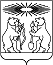 